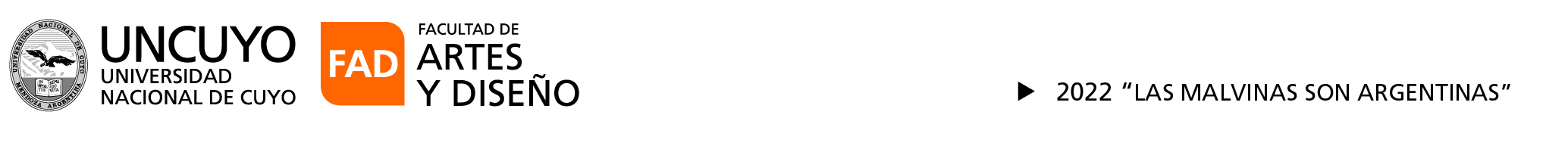 Ref. Expediente CUDAP-CUY N° 8281/2021 Concurso CEREP (COV) - Efectivo, cargo Prof. Titular (SE),  asignaturas “Modelado y Color cerámico I y II” y “Taller cerámico I y II” de las Carreras de Cerámica  -FADACTA CIERRE DE INSCRIPTOSEn el día de la fecha se re realiza el acta de cierre de inscriptos del concurso de referencia-Se reciben las siguientes  postulaciones:-------------------------------------------------------------------Ricardo Enrique REYNAUD. ------------------------------------------------------------------------------------Cada una de las postulaciones son agregadas al expediente electrónico correspondiente.--Sirva de atenta nota.------------------------------------------------------------------------------------------------MESA DE ENTRADAS, 02 de marzo del 2022.----------------------------------------------------------------------